Условия, правила, основные положения и регламент проведения Акции «Ремонт за наш счет»Наименование	стимулирующего	мероприятия	и	термины, используемые в настоящем текстеСтимулирующее мероприятие проводится под названием «Ремонт за наш счёт» (далее по тексту настоящих Правил – АКЦИЯ, Мероприятие).Стимулирующее мероприятие предоставляет возможность получения ПРИЗОВ при выполнении условий и требований, изложенных в настоящих условиях (далее – Правила). Данная АКЦИЯ (рекламная акция) не является лотереей."Места проведения Акции" - участвующие в проведении АКЦИИ согласно настоящим Правилам торговые павильоны, расположенные в Торговом Комплексе “Пазл”, город Пятигорск, Кисловодское шоссе, 22.Участник - Покупатель, соответствующий настоящим Правилам и выполнивший требования, установленные настоящими Правилами. Покупатель - дееспособное, совершеннолетнее физическое лицо.Правила – порядок проведения АКЦИИ и принятия участия в АКЦИИ, определения механизма Победителя АКЦИИ.Купон – документ, который имеет свой номер, выдается представителем Организатора АКЦИИ – Покупателю после покупки товаров и регистрации Участника в реестре. Купон подтверждает статус Участника АКЦИИ. Купон состоит из двух частей, одна из которых остаётся у Участника в качестве идентификатора, вторая опускается в Ёмкость для сбора купонов для выявления победителя.АКЦИЯ - стимулирующее мероприятие по увеличению трафика торгового комплекса.Официальным информационным источником АКЦИИ является интернет сайт: https://puzzle-online.ru/ (далее – "Официальный сайт").Призовой фонд формируется за счет средств Организатора АКЦИИ.Срок проведения АКЦИИ: с 15.01.2024 по 28.01.2024 г. (до 12:00).Дата Розыгрыша ПРИЗОВ (далее также именуемый Розыгрыш/розыгрыш): начало 28.01.2024 года в 13:00 по адресу: город Пятигорск, Кисловодское шоссе, 22 (Место проведения Акции).Требования к Участнику АКЦИИ и порядок регистрации.Участниками АКЦИИ могут стать физические лица, обладающие дееспособностью, достигшие совершеннолетия.Участники имеют права и несут обязанности, установленные действующим законодательством Российской Федерации, а также настоящими Правилами.Для участия в АКЦИИ необходимо:Совершить покупку в торговом комплексе «ПАЗЛ», в любом павильоне-магазине, на сумму не менее 1000 рублей;Предъявить чек и заполнить анкету (далее Анкета) на стойке администратора в ТК «ПАЗЛ»Получить купон, на стойке администратора за каждый чек на сумму свыше 1000 рублей – 1 купон;28.01.2024 года, до 12:00 необходимо активировать Купон, отрывная часть опускается в Ёмкость для сбора Купонов на территории ТК "ПАЗЛ". Участник сохраняет Купон/Купоны до окончания АКЦИИ.Факт участия в Акции подразумевает, что Участники Акции, согласны на предоставление Организатору и ООО «ГрандСити-Молл» (владельцу ТК «ПАЗЛ»), своих персональных данных в момент заполнения Анкеты, указанной в 2.4. Правил. В отношении всех персональных данных, предоставленных Участниками в ходе проведения Акции, Организатором или уполномоченными им лицами будет соблюдаться режим их конфиденциальности и будут приниматься меры по обеспечению безопасности персональных данных в соответствии с Федеральным законом «О персональных данных». Визуализация Купона:Купон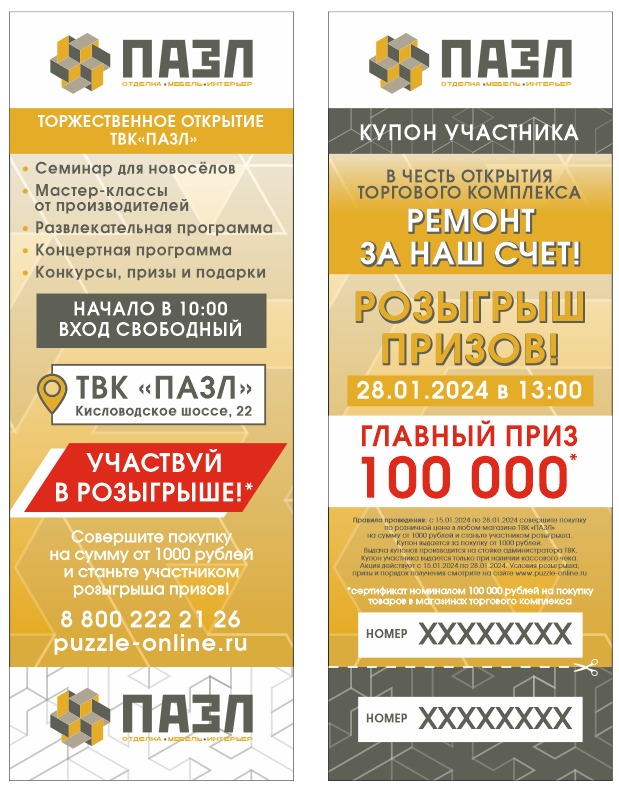 БланкВ АКЦИИ не принимают участие сотрудники и представители Организатора АКЦИИ, его аффилированные лица, члены их семей и иные лица, причастные к организации проведения АКЦИИ.Статус Участника Акции возникает у Покупателя с момента получения Купона/Купонов участника Акции.Участнику отказывают в выдаче купонов в следующих случаях:Участник не соответствует Требованиям, предъявляемым к Участнику АКЦИИ;Способ проведения АКЦИИ, территория проведения. Порядок регистрации участников.АКЦИЯ проходит:Срок проведения АКЦИИ: с 08 часов 00 минут 15.01.2024 года до 12часов 00 минут 28.01.2024 г.Срок, указанный в пункте 3.1.1. настоящих Условий, включает в себя следующие мероприятия:Срок	выдачи купонов (период,	в	который	необходимо совершить покупки) начинается с 08 часов 00 минут 15.01.2024 года до 12часов 00 минут 28.01.2024 года.3.1.2.2. Розыгрыш призов проводится 28.01.2024 г. с 13 часов 00 минут до 15 часов 00 минут (но не позднее окончания Розыгрыша) в ТК «ПАЗЛ". Передача (выдача) призов Победителям, производится в день проведения Розыгрыша.Текст Правил настоящей АКЦИИ является публичной офертой в соответствии со ст. 435 и ч. 2 ст. 437 Гражданского Кодекса РФ. Акцепт оферты – регистрация Посетителей в качестве Участника, согласно условиям настоящих Правил.АКЦИЯ проводится на втором этаже Торгового комплекса "ПАЗЛ" расположенного по адресу: Российская Федерация, Ставропольский край, г. Пятигорск, Кисловодское шоссе 22.Наименование Организатора АКЦИИ с указанием его юридического и почтового адресов, банковских реквизитов, идентификационного номера налогоплательщика и сведений об открытии счетов в кредитной организации:Индивидуальный предприниматель Абаева Назханум ДаниловнаЮридический адрес:   Почтовый адрес: 357519, город Пятигорск, проспект Калинина, д. 15 – 2 этажБанковские	реквизиты, сведения об открытии счетов в кредитных организациях: в единый государственный реестр индивидуальных предпринимателей внесена запись о государственной регистрации физического лица в качестве индивидуального предпринимателя  24.11.2022 г.,  ОГРИП 322265100124555, ИНН 263223870818,р/с 40802810405220002478в Ф-л Северо-Кавказский ПАО БАНК «ФК «ОТКРЫТИЕ» к/с 30101810083270000780БИК 048327780Источник информации об Организаторе АКЦИИ, о правилах его проведения, количестве призов по результатам АКЦИИ, сроках, месте и порядке их получения - сайт в сети Интернет https://puzzle-online.ru/. На данном сайте в течение периода проведения АКЦИИ можно ознакомиться с информацией о проводимой АКЦИИ. В случае изменения информации о проводимой АКЦИИ, отмене АКЦИИ, изменения сроков проведения, или иных условий, внесения изменений в настоящие Правила информация, прекращения АКЦИИ об этом будет размещена на вышеуказанном сайте.Права и обязанности участников и организатора АКЦИИУчастник АКЦИИ мероприятия имеет право:Знакомиться с настоящими Правилами проведения АКЦИИ.Получить приз/призы, если Участник будет признан выигравшим в соответствии с Условиями АКЦИИ.Отказаться от получения приза, присужденного ему в результате проведения АКЦИИ.Участник не может передавать и/или любым иным образом уступать свои права, связанные с участием в АКЦИИ, третьему лицу (лицам).Участник АКЦИИ обязан:Соблюдать Правила АКЦИИ.Следить за изменениями в Правилах АКЦИИ в сети Интернет по адресу: https://puzzle-online.ru/ Сохранять Купон/Купоны до окончания проведения АКЦИИ для предъявления их Организатору в случае признания его Победителем АКЦИИ. 5.3. Организатор АКЦИИ имеет право:Изменить Правила АКЦИИ в одностороннем порядке, уведомив об этом Участников за 2 (два) календарных дня до момента вступления таких изменений в силу, если иной срок не предусмотрен настоящими Правилами, путем размещения информации об изменении условий проведения АКЦИИ на Официальном сайте;Привлекать для организации АКЦИИ третьих лиц без уведомления Участников АКЦИИ.Организатор АКЦИИ вправе производить кино-, видео- и фотосъемку АКЦИИ. Другие лица, в том числе участники АКЦИИ, вправе производить кино-, видео- и фотосъемку АКЦИИ только при наличии письменного согласия Организатора. Оформляя Купон, Покупатель подтверждает согласие на обработку персональных данных, а также на уведомление и e-mail рассылку по контактам, указанным Участником Акции.Организатор АКЦИИ вправе исключить из АКЦИИ любого Участника, допускающего нарушение требований настоящих Правил проведения АКЦИИ.Организатор при подведении АКЦИИ осуществляет проверку представленных Участником документов на предмет отсутствия расторжения договора купли-продажи/соглашения купли-продажи (розничной), возврата покупки или обмена товара, указанного в чеке, явившегося основанием для выдачи Купона. При этом Организатор АКЦИИ вправе потребовать разъяснений от Участника в отношении содержащихся сведений.Организатор имеет право размещать рекламные и иные материалы, относящиеся к АКЦИИ, проводить интервью с Победителями и опубликовывать данные интервью, фотографировать Победителей, производить видеосъемку вручения призов Победителям, размещать фотографии и видеоролики с Победителями в сообщениях об АКЦИИ и на Официальном сайте/социальных сетях Организатора, без получения дополнительного согласия Участника-Победителя (такие действия Организатора осуществляются на безвозмездной основе и Участникам Акции не оплачиваются, не компенсируются). Организатор вправе безусловно отменить проведения акции, разместив соответствующую информацию у себя на сайте за 3 (три) календарных дня.5.5. Организатор АКЦИИ обязан:Обеспечить подготовку и проведение АКЦИИ в соответствии с настоящими Правилами;Предоставить Покупателю при регистрации Купон/Купоны.Проводить регистрацию Участников, согласно условиям настоящих Правил.5.6. Организатор оставляет за собой право заменить призы (или любую их часть), если это является необходимым по независящим от него причинам. Приз(-ы) (или любая их часть) не имеют альтернативы в виде денег, и если иное не оговорено в письменной форме, то Призы не подлежат возврату и передаче другому лицу. Призы предоставляются третьим лицом в соответствии с установленными им требованиями, а также с его гарантийными обязательствами. Третье лицо будет отвечать за вопросы, возникающие в связи с призами, услугами и/или предоставляемой информации, в отношении которых Организатор не несет ответственности.Любой запрос или жалоба относительно призов, услуг и/или запрос о предоставлении информации должны быть направлены третьему лицу (производителю, официальному дилеру, представителю, магазину). Организатор не будет нести ответственность в отношении качества и пригодности призов, услуг и информации, предоставленной третьим лицом, и исключает ответственность, как только победитель начнет пользоваться призом в полной мере, как это предусмотрено действующим законодательством. Организатор не несет ответственности за призы, которые не будут доставлены Победителям по причинам, не зависящим от Организатора. Также Организатор не будет нести ответственность за Призы, которые не отвечают ожиданиям победителей по каким-либо причинам, так как это вне контроля Организатора. Решение Организатора (и, в соответствующих случаях, любые судебные решения) будет являться окончательным и обязательным во всех отношениях для всех Участников. Ведение корреспонденции при этом не предусмотрено. Документы, оформляемые Участниками для участия в АКЦИИ/действия Посетителей по участию в АКЦИИ, не соответствующие в полном объеме настоящим Правилам, будут считаться недействительными.5.7. Если АКЦИЯ не будет проведена по какой-либо причине, не зависящей от Организатора, из-за сбоев в работе сетей, компьютеров, аппаратного или программного обеспечения, несанкционированного вмешательства или мошенничества, вандализма, сбоев питания, стихийных бедствий, гражданских волнений, забастовок, эпидемий, пандемий, ограничительных мер по проведению массовых мероприятий, заражения компьютерным вирусом, ошибок, фальсификации или в силу каких-либо других причин (не зависящих от Организатора), и которые повлияют на соблюдение условий проведения АКЦИИ, Организатор оставляет за собой право, по своему усмотрению, и согласно законодательству: (а) отстранить Участника от участия в АКЦИИ; или (б) согласно запросу регулирующего органа или самостоятельно изменить, приостановить, прекратить или отменить АКЦИЮ.5.8. Организатор АКЦИИ не несет ответственность за неисполнение (несвоевременное исполнение) Участниками Акции обязанностей, предусмотренных настоящими Правилами;  за правильность, точность и достоверность персональных данных, контактной и иной информации, которую Участники Акции указали в Анкетах, а равно за невозможность в связи с этим связаться с Победителем по указанной им контактной информации, по причинам, не зависящим от Организатора, а также по причинам, но, не ограничиваясь этим, связанным с качеством работы операторов связи и техническими неполадками в глобальной сети Интернет.Механика АКЦИИ.Для участия в АКЦИИ Посетитель:Совершает покупки в период с 15.01.2024 по 28.01.2024 в магазинах ТК «ПАЗЛ»;Заполнить Анкету и получает Купон/Купоны на стойке «Администратора» на каждый чек, на сумму свыше 1000 рублей – 1 Купон.Активирует Купон, в день проведения розыгрыша, посредствам отрывного бланка, часть оставляет у себя, отрывная часть опускается в Ёмкость для сбора Купонов в месте его проведения на территории ТК "ПАЗЛ", в срок до 12 часов 00 минут «28» января 2024 г.Суммы покупок не суммируются. При получении Участником Купона/ов и превышения суммы покупки суммам, кратным 1000 рублей, суммы превышения сгорают и не подлежат суммированию с позже предоставляемыми Участником чеков/договоров/соглашений при получении других Купонов.Участнику в момент его обращения за получением Купонов, выдаются Купоны участника АКЦИИ из расчета один чек, на сумму свыше 1000 рублей = 1 Купон.Отрывную часть полученного Купона Участник для непосредственного участия в Розыгрыше призов АКЦИИ обязан разместить в Ёмкости для сбора купонов, размещённой на стойке администратора, на 1-ом этаже территории ТК "ПАЗЛ". Разместить отрывную часть Купонов (размещение купонов в Ёмкости для сбора купонов) для участия в розыгрыше с 08 часов 00 минут 28.01.2024 года по 12 часов 00 минут 28.01.2024 года.Все Участники для принятия участия в Розыгрыше призов АКЦИИ обязаны присутствовать на Розыгрыше лично.Организатор Акции гарантирует, что используемые при розыгрыше призов процедуры, оборудование не позволяют предопределить результаты Розыгрыша до его начала, а также не содержат скрытые алгоритмы, недоступные для инспектирования и тестирования со стороны государственных органов.Победители определяются путем проведения случайного выбора (выемки из Ёмкости для сбора купонов части Купона с порядковым номером соответствующий номеру отрывной части купона, находящегося у Победителя), в следующем порядке:Купоны находятся в Емкости для купонов (прозрачном ящике) у ведущего мероприятия;ведущим случайным образом из числа зрителей мероприятия выбирается человек, который случайным методом достаёт Купон из Ёмкости для сбора купонов и оглашает его номер, выявляет присутствие Победителя на месте розыгрыша призов, имеющего отрывную часть Купона с номером, соответствующим номеру вытянутого из Ёмкости для сбора купонов, озвучивает Победителя;если участник, чей номер озвучен не идентифицирует себя в течение 1 (Одной) минуты или не присутствует на месте в момент Розыгрыша, ведущий продолжает разыгрывать Приз;для получения приза, Участник Розыгрыша, чей номер Купона был озвучен В ОБЯЗАТЕЛЬНОМ ПОРЯДКЕ предъявляет на стойке «Участник розыгрыша»: отрывную часть Купона с номером соответствующим названному номеру Купона, признается Победителем и получает приз после сверки номеров Купона.Ответственность Организатора по выдаче Приза (Призов) ограничивается исключительно количеством и видами Приза (Призов), указанных в приложении №1.Призы разыгрываются только среди Участников, выполнивших Правила Акции, присутствующих в дату проведения Розыгрыша лично.Подведение итогов АКЦИИ оформляется протоколом о результатах АКЦИИ, который подписывает уполномоченный представитель Организатора. Организатор вправе отказать в выдаче приза либо отложить его выдачу в случае нарушения Участником настоящих Правил, а также в иных случаях, предусмотренных действующим законодательством РФ. В случае необходимости Организатор вправе затребовать у Победителя необходимую информацию для предоставления в государственные органы.Вывоз призов АКЦИИ производится средствами и силами Победителей.Выплата денежного эквивалента призов не производится. В том числе в случае отказа Участника от приза. Организатор акции за качество услуг и товаров, получаемых Участником – Победителем/ями в качестве Приза по АКЦИИ, в том числе, но не исключительно по подарочным сертификатам, ответственности не несёт.Победитель несет все издержки, связанные с получением Приза по результатам участия в Акции, в том числе по уплате в установленном порядке всех налогов и сборов.Порядок и сроки получения выигрышей.Передача Призов производится на безвозмездной основе.Участники АКЦИИ, выигравшие Призы, получают их в момент оглашения итогов Розыгрыша, либо в иной срок с учетом характера Приза и порядка его оформления/переоформления/получения. В случае признания Участника Победителем в соответствии с настоящими Условиями победитель в момент его получения обязан подписать Акт о получении приза.В случае обнаружения махинаций, совершенных с целью получения призов, в том числе, но не исключительно, присвоения чужих чеков/договоров/товарных чеков, Купонов Организатор Акции вправе отказать Победителю в предоставлении Приза.Установленные призы не обмениваются и не могут быть заменены денежным эквивалентом.Участник, признанный в соответствии с настоящими Условиями выигравшим, самостоятельно несет все расходы, связанные с получением приза. В соответствии с требованиями действующего законодательства Участник Акции, признанный обладателем приза Акции, самостоятельно перечисляет подлежащую уплате сумму налога на приз в налоговые органы. При передаче приза Акции Организатор Акции и Участники Акции, признанные обладателями приза Акции (Победители) подписывают акты приема-передачи, в которых указываются реквизиты Организатора Акции и Победителя – получателя Приза (ФИО, паспортные данные, ИНН, адрес регистрации). В акте приема-передачи отражается так же: место ивремя проведения Акции, наименование Полученного приза.С момента передачи приза Победителю и подписания Победителем Акта о получении приза Организатор не несет ответственности за риск его случайной гибели или порчи.Организатор не отвечает за какие-либо последствия ошибок Участника, включая (кроме всего прочего) понесенные последним затраты.Обязательства Организатора относительно качества приза ограничены гарантиями, предоставленными их изготовителями. Претензии относительно качества приза должны предъявляться непосредственно производителям этих Призов. Целостность и функциональная пригодность приза должна проверяться Участниками непосредственно при получении приза. Внешний вид оригинальных призов может отличаться от их изображений, приведенных в рекламных материалах.Организатор не вступает в письменные переговоры, либо иные контакты с Участниками АКЦИИ, кроме случаев, предусмотренных настоящими Условиями.Порядок информирования участников стимулирующего мероприятия об условиях АКЦИИВся информация об АКЦИИ, включая информацию о сроках и условиях ее проведения (в том числе о досрочном прекращении ее проведения) производится путем размещения информации в сети Интернет на сайте Организатора по адресу: https://puzzle-online.ru/ Организатор АКЦИИ вправе использовать дополнительные средства информирования Участников АКЦИИ.Дополнительные условияФакт участия в АКЦИИ означает, что Участники АКЦИИ ознакомлены с Правилами и условиями ее проведения и выражают полное и безусловное согласие Участника со всеми их условиями.Факт участия в АКЦИИ подразумевает, что её Участники соглашаются с тем, что в случае получения призов, фамилия, имя, отчество и фотографии (изображение) и видеоматериалы и иные персональные данные, интервью и иные материалы о них могут быть использованы Организатором в информационных и рекламных целях без вознаграждения. Участники, признанные Победителем АКЦИИ, обязуются по просьбе Организатора принимать участие в интервьюировании и видеосъемке, проводимых в рекламных целях и связанном с участием в стимулирующем мероприятие, и дают согласие на использование результатов интервьюирования и видеосъемки в средствах массовой информации.Перечень призов определён в приложении №1 к настоящим Правилам.Участник признает юридическую силу уведомлений и сообщений, размещенных Организатором на Официальном сайте. Данные уведомления исообщения приравниваются к уведомлениям, исполненным в простой письменной форме.Любые изменения и дополнения в правилах Проведения АКЦИИ с момента вступления в силу равно распространяются на всех лиц, прошедших регистрацию на сайте https://puzzle-online.ru/ , в том числе зарегистрированных ранее даты вступления изменений (дополнений) в силу.Если по какой-либо причине настоящая АКЦИЯ, либо ее составная часть, порядок ее проведения не может быть осуществлен так, как это предусмотрено, включая причины, вызванные заражением компьютерными вирусами, неполадками в сети мобильной связи, дефектами, несанкционированным вмешательством, фальсификацией, техническими неполадками или любой причиной, неконтролируемой Организатором АКЦИИ, которая искажает или затрагивает исполнение, безопасность, честность, целостность или надлежащее проведение АКЦИИ, Организатор АКЦИИ может на свое единоличное усмотрение прекратить, изменить или временно приостановить проведение АКЦИИ, уведомив об этом Участников в соответствии с настоящими Правилами.Порядок использования персональных данныхФакт регистрации в качестве участника Акции является согласием Участника на обработку персональных данных Организатором в строгом соответствии с целями, установленными настоящими Правилами.Цель обработки персональных данных – проведение Мероприятия, информирование о мероприятиях, проводимых в ТК «ПАЗЛ» (собственник ООО «ГрандСити-Молл», ИНН 2618019311), новостная рассылка, в соответствии с настоящими Правилами и действующим законодательством.Перечень персональных данных, которые предоставляются Участником и обрабатываются Организатором установлен и ограничивается условиями настоящих Правил.Организатор осуществляет обработку персональных данных Участников в строгом соответствии с принципами и правилами, установленными Федеральным законом от 27.07.2006 № 152-ФЗ "О персональных данных", включая соблюдение конфиденциальности и обеспечения безопасности персональных данных при их обработке, включая требования к защите, установленные ст. 19 названного Закона.Организатор организует обработку персональных данных в срок проведения АКЦИИ, а также в течение трех лет после его завершения.Участник АКЦИИ вправе в любое время отозвать разрешение на обработку персональных данных путем направления письменного заявления Почтой России ценным письмом с описью вложения по почтовому адресу Организатора, что влечёт автоматическое прекращение участия в АКЦИИ лица, отозвавшего свои персональные данные.Приложение №1 Перечень призов АКЦИИ «Ремонт за наш счёт».Призы:Сертификат номиналом 100 тысяч руб. - на покупку товаров в ТК «ПАЗЛ»;Сертификат номиналом 80 тысяч руб. — на покупку товаров в ТК «ПАЗЛ»;Сертификат номиналом 60 тысяч руб. — на покупку товаров в ТК «ПАЗЛ»;Сертификат номиналом 30 тысяч руб. — на покупку товаров в ТК «ПАЗЛ»;Сертификат номиналом 30 тысяч руб. — на покупку товаров в ТК «ПАЗЛ»;Призы от партнеров:Камин электрический от магазина «Carryflame» - 1 шт;Каминный набор от магазина «Carryflame» - 3 шт;Дровницы от магазина «Carryflame» - 3 шт;Сертификат на пуфик от магазина «ТРИ СЫНА» - 5 сертификатов;Сертификат на кровать от магазина «ТРИ СЫНА» - 1 сертификат;Сертификат на кресло от магазина «DECONA» – 1 сертификат;Сертификат на пуфик от магазина «DECONA» - 3 сертификатов,Сертификат на пуфик от магазина Vitart – 1 сертификат;Сертификат на подушку анатомическую от магазина «SLEEP DIVING» - 1 сертификат;Сертификат на покупку матраса с 50% скидкой от магазина «SLEEP DIVING» - 1 сертификат;Сертификат для покупки товаров на сумму 5000 р от магазина «СОМ» – 1 шт;Блендер фирмы MAUNFELD от магазина «Domosedoff» - 1шт;Камень для пиццы Kuppersberg от магазина «Domosedoff» - 1шт;Набор посуды из трех предметов Lara от магазина «Domosedoff» – 1 шт;Дрель REDVERG от магазина «ТМК» - 1шт;Шуруповерт Redverg от магазина «ТМК» - 1шт;Машина шлифовальная угловая REDVERG от магазина «ТМК» - 1 шт;* Организатор, согласно п. 5.3.1. Правил, вправе изменить перечень призов в одностороннем порядке, уведомив об этом Участников за 2 (два) календарных дня до момента вступления таких изменений в силу, путем размещения информации об изменении условий проведения АКЦИИ на Официальном сайте.2. Сертификаты, указанные в п.1 настоящего Приложения, действуют в течение 6 (Шести) месяцев со дня вручения Победителям и могут быть предъявлены только в ТК «ПАЗЛ», за исключением призов от партнеров (условия получения указаны в сертификатах). В случае выбора товара на сумму меньшую, чем номинал сертификата, разница владельцу сертификата не возвращается. В случае выбора товара на сумму, превышающую номинал, владелец сертификата производит доплату наличными деньгами. 3. С момента получения Приза стоимостью свыше 4 000 (четырех тысяч) рублей Участник Акции, получивший такой приз, самостоятельно несёт ответственность за уплату всех налогов и иных существующих обязательных платежей, связанных с его получением, установленных действующим законодательством Российской Федерации. 4.Подарки и призы могут отличаться по внешнему виду от их изображений на рекламно-информационных материалах. 5. Выплата денежного эквивалента стоимости подарков и призов, обмен или их замена Организатором не производится.Реестр участников розыгрыша 28.01.2024Реестр участников розыгрыша 28.01.2024Реестр участников розыгрыша 28.01.2024Реестр участников розыгрыша 28.01.2024Реестр участников розыгрыша 28.01.2024Реестр участников розыгрыша 28.01.2024дата№Фамилия и Имя покупателянаименование магазинадата покупкисумма в чекеномер выданного купона